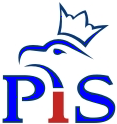 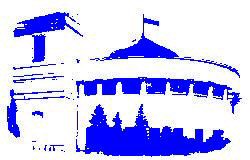   Nasz znak:                                                                                                                                                             Nowy Targ, 17.05 2013 r.  BP AP/032-VII/18/13PanStanisław GawędaWójt Gminy Krościenko n.D.	W związku z interwencją mieszkańców z dnia 6 maja 2013 uprzejmie proszę o wyjaśnienie czy i na jakiej podstawie prawnej domagał się Pan interwencji  Policji dokonanej dnia 6 maja 2013 roku  polegającej na inkasowaniu mandatów od sprzedawców na targu w Krościenku n.D.	W dniu 6 maja b.r. w czasie trwania cotygodniowego targu w Krościenku n.D. zwróciły się do mnie z prośbą o interwencję osoby prowadzące handel,  od których inkasent pobrał opłatę targową, co potwierdzały okazane mi stosowne pokwitowania. Od tych samych osób inkasowali mandaty dwaj policjanci z posterunku Policji w Krościenku n.D. Zapytani przeze mnie o powody tej interwencji wyjaśnili, że czynią to na wniosek Wójta gm. Krościenko n.D., a powodem nakładania mandatów jest zajmowanie pasa drogi gminnej – ul. Targowej przez osoby prowadzące sprzedaż.	Proszę zatem o wyjaśnienie czy istotnie domagał się Pan interwencji Policji w przedmiotowej sprawie? Czy osoby, które uiściły opłatę targową pobraną przez wyznaczonego przez gminę inkasenta nie mają podstawy sądzić, że legalnie  prowadzą sprzedaż w tym miejscu? 	Załącznik do Uchwały Rady Gminy Krościenko n.D. Nr XLII/288/2002 określający Regulamin korzystania z gminnego placu targowego w par. 1 ust. 1 stanowi: „Targowisko położone jest w Krościenku n.D. przy ul. Targowej i wzdłuż Al. Wędkarzy”.Co prawda par. 4 ust.3 stwierdza, że „Zabrania się sprzedaży oraz składowania towarów na przejściach jezdniach i chodnikach przeznaczonych dla ruchu lub w sposób hamujący ruch”, ale inne przepisy: par.4 ust.1 i par.7 ust.6  stwierdzają jednoznacznie, że to inkasent wyznacza miejsce na targowisku i odpowiada za utrzymanie porządku i ładu. Skoro zatem inkasent pobrał opłatę targową, co potwierdzają  pokwitowania,  to na jakiej podstawie wysyła się Policję celem inkasowania mandatów?Cytowana uchwała RG Krościenko z dnia 21 lutego 2002 r. jest sformułowana nieprecyzyjnie, nie zawiera  nawet załącznika graficznego z określeniem miejsca przeznaczonego do handlu. Zamiast nakłaniać Policję do egzekwowania mandatów od sprzedawców należałoby najpierw doprecyzować Regulamin gminnego targowiska.Organy władzy publicznej a takim jest bez wątpienia Wójt Gminy mają obowiązek  określony w art. 7 Konstytucji RP działać na podstawie i w granicach prawa. Takie działanie władzy publicznej, jak opisana tu sytuacja z dnia 6 maja 2013 r. podrywa zaufanie obywateli do państwa i do praworządności.Proszę zatem, zgodnie z przepisami ustawy  z dnia 9 maja 1996 r. o  wykonywaniu mandatu posła i senatora (Dz.U. 2011 poz.29) o  przekazanie mi wyjaśnień w przedmiotowej sprawie.Do wiadomości: podinsp. mgr Zbigniew Domalik Komendant Powiatowy Policji w Nowym Targu                          Anna Paluch		                            Poseł RP